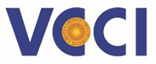 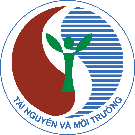 CHƯƠNG TRÌNH HỘI THẢO (dự kiến) GÓP Ý DỰ THẢO NGHỊ ĐỊNH QUY ĐỊNH CHI TIẾT THI HÀNH MỘT SỐ ĐIỀU LUẬT ĐẤT ĐAI VÀ NGHỊ ĐỊNH QUY ĐỊNH VỀ GIÁ ĐẤTHà Nội, thứ Ba, ngày 23/4/2024LIÊN ĐOÀN THƯƠNG MẠI VÀ CÔNG NGHIỆP VIỆT NAMBỘ TÀI NGUYÊN VÀ MÔI TRƯỜNGThời gianNội dung08h00 - 08h30Đón tiếp đại biểu08h30 - 08h35Tuyên bố lý do, giới thiệu đại biểu, mời chủ trì Hội thảoĐại diện Ban Pháp chế, VCCI08h35 - 08h45Phát biểu khai mạcLãnh đạo VCCILãnh đạo Bộ Tài nguyên và Môi trường 08h45 - 09h30Trình bày nội dung cơ bản Dự thảo Nghị định quy định chi tiết thi hành một số điều Luật Đất đai và Nghị định quy định về giá đấtĐại diện Bộ Tài nguyên và Môi trường09h30 - 10h30Các tham luận Đại diện doanh nghiệp, hiệp hội, chuyên gia10h30 - 10h40Nghỉ giải lao10h40 - 11h50Các tham luận Đại diện doanh nghiệp, hiệp hội, chuyên gia11h50 – 12h00Kết luận hội thảo